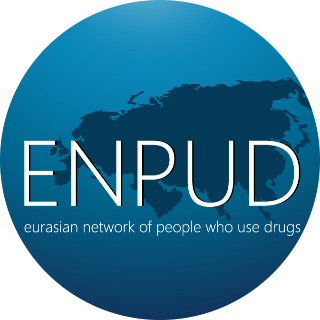 ЕВРАЗИЙСКАЯ СЕТЬ ЛЮДЕЙ, УПОТРЕБЛЯЮЩИХ НАРКОТИКИ (ЕСЛУН)ПРЕСС-РЕЛИЗВ РЕГИОНЕ ВОСТОЧНОЙ ЕВРОПЫ И ЦЕНТРАЛЬНОЙ АЗИИ (ВЕЦА) ПРОИСХОДИТ НОВЫЙ ВИТОК ЭПИДЕМИИ ВИЧ/СПИДаРепрессивная наркополитика в странах ВЕЦА приведет к сотням тысяч новых случаев ВИЧ в самое ближайшее время17 апреля, 2018 г., Москва – 18-20 апреля 2018 года в Москве пройдет VI международная конференция по ВИЧ/СПИДу в Восточной Европе и Центральной Азии. Конференция пройдет с участием представителей правительств, ученых и гражданского общества. Организаторы Конференции заявляют, что «Цель Конференции - выработка региональных рекомендаций, содержащих системный межсекторальный подход к решению проблемы ВИЧ/СПИДа на национальном, региональном и глобальном уровнях» и что «Начиная с 2006 года Конференции по ВИЧ/СПИДу в Восточной Европе и Центральной Азии вносят существенный вклад в разработку мер по противодействию распространения ВИЧ-инфекции в регионе».Это прекрасная цель, оптимистичный взгляд на ситуацию и роль самой Конференции в борьбе с распространением эпидемии ВИЧ в регионе ВЕЦА. Однако на сегодняшний день в ВЕЦА рост новых случаев ВИЧ-инфекции не остановился, а напротив, продолжается. Общее число официально зарегистрированных ВИЧ+ в регионе ВЕЦА – 1 600 000 человек. Ежегодный рост числа новых случаев в ВЕЦА – 60%. Число новых случаев, которые приходятся на ключевые группы (ЛУН, МСМ, СР) и их сексуальных партнеров – 96%. Количество ВИЧ+ на лечении в ВЕЦА – 28%. Смертность от ВИЧ увеличилась – на 38%.Основным путем передачи ВИЧ по-прежнему остается совместное использование нестерильных шприцев людьми, употребляющими наркотики (ЛУН). Сейчас в регионе ВЕЦА, по разным оценкам, насчитывается от 5 до 10 миллионов потребителей наркотиков. Таким образом, миллионы человек сегодня находятся под угрозой инфицирования ВИЧ, и в будущем эпидемия в регионе может приобрести катастрофические масштабы. «Очевидно, что в такой ситуации профилактика ВИЧ среди людей, употребляющих наркотики, должна иметь приоритетное значение в регионе, – говорит Алена Асаева, активистка Евразийской сети людей, употребляющих наркотики (ЕСЛУН), менеджер по мобилизации сообщества. – Во многих странах, (например, Португалия или Чехия), которые столкнулись с проблемой наркозависимости и имели сходные показатели в развитии эпидемии, распространенность ВИЧ среди потребителей наркотиков удалось быстро снизить в десятки раз благодаря либерализации наркополитики. Но правительства стран постсоветского пространства, в которых представлен ЕСЛУН, как правило под давлением России, отрицают такой подход и требуют еще большего ужесточения наказания. Мы понимаем, что ужесточение обязательно приведет к росту эпидемии, новым смертям от передозировок, инвалидизации людей, появлению новый токсичных наркотиков на наркорынке, росту эпидемии туберкулеза и тп. Поэтому мы призываем к декриминализации личного употребления и хранения наркотиков, включения заместительной терапии в стандарты оказания наркологической помощи в России, прекращению какого-либо преследования людей, употребляющих наркотики».Упор в борьбе с эпидемией ВИЧ в ВЕЦА делается на применении неэффективных профилактических мер на фоне репрессий в отношении потребителей наркотиков и создание атмосферы общественной нетерпимости к ним. Между тем, мировой опыт показывает, что распространенность ВИЧ в этой группе удалось снизить за счет изменения наркополитики в сторону соответствия принципам здравоохранения, правам человека и ухода от репрессий.«Между распространением ВИЧ/СПИДа среди потребителей наркотиков и правами человека существует очевидная связь, - говорит Михаил Голиченко, эксперт Канадской правовой сети по ВИЧ/СПИДУ. – Однако в настоящее время наркополитика в большинстве стран ВЕЦА повторяет опыт развитых зарубежных стран с точностью до наоборот. В них проводится репрессивная наркополитика, которая лишает потребителей наркотиков права не просто на здоровье, но и на жизнь. Суровые правоохранительные меры приводят к уходу потребителей наркотиков в «подполье», заражению инфекционными заболеваниями, употреблению аптечных наркотиков и смесей, смертям от передозировок, а также росту тюремного населения».Несмотря на жесткие и непримиримые действия в борьбе с наркотиками, с течением многих лет стало понятно, что подобная политика не приносит желаемых результатов. Накопилось большое число доказательств того, что она не только не достигла поставленных целей, но, напротив, привела к усугублению серьезных социальных и медицинских проблем.«Чтобы исправить ситуацию, правительствам в регионе ВЕЦА необходимо в корне изменить бесполезные и затратные методы борьбы с ВИЧ и проводимую репрессивную политику по отношению к потребителям наркотиков, - говорит Кока Лабарткава, руководитель организации «Новый вектор» и Грузинской сети людей, употребляющих наркотики (GeNPUD). - Перед открытием этой конференции мы хотим призвать правительства стран нашего региона к реформированию карательной наркополитики в регионе. А также к поддержке необходимых профилактических программ для тех, кто находится в ситуации наивысшего риска по ВИЧ-инфекции, включая заместительную терапию и программы обмена шприцев. Без этих действий будет невозможно справиться с эпидемией ВИЧ в стране и в регионе».Контактные лица для получения информации:Александр Левин, координатор по работе со СМИ; Евразийская сеть людей, употребляющих наркотики (ЕСЛУН); моб. тел. +79162865946; email sasha_levin75@gmail.com1.Алена Асаева, активист, Евразийская сеть людей, употребляющих наркотики (ЕСЛУН); моб. тел. +79198507370; email: alena.asaeva@gmail.com2.Михаил Голиченко, ведущий эксперт по вопросам прав человека и ВИЧ/СПИДу Канадской правовой сети по ВИЧ/СПИДу; моб. тел. +79653328142; email: MGolichenko@gmail.com3.Кока Лабарткава, руководитель организации «Новый вектор» и Грузинской сети людей, употребляющих наркотики (GeNPUD); моб. тел. +995555101994; email: newvector444@yahoo.com